ИДЕИ ДЛЯ РИСОВАНИЯ ЛАДОШКАМИ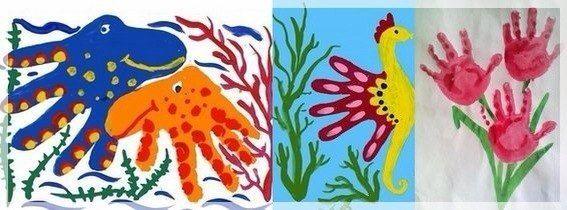 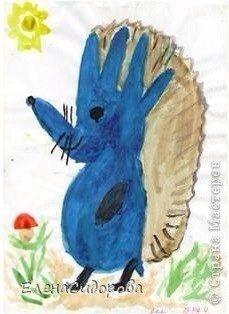 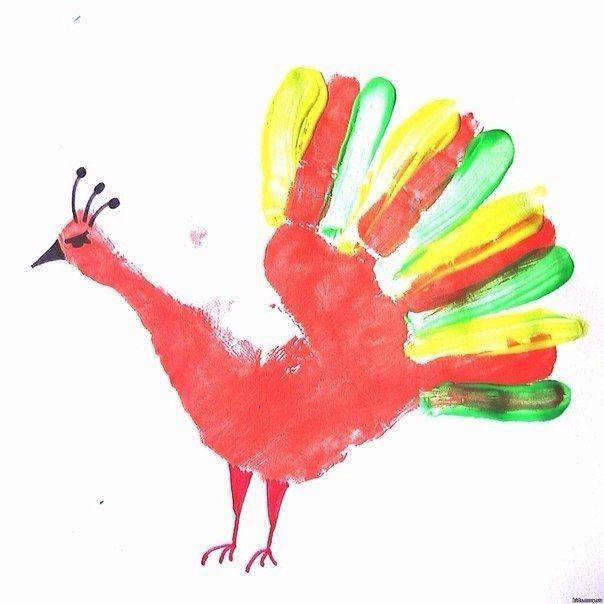 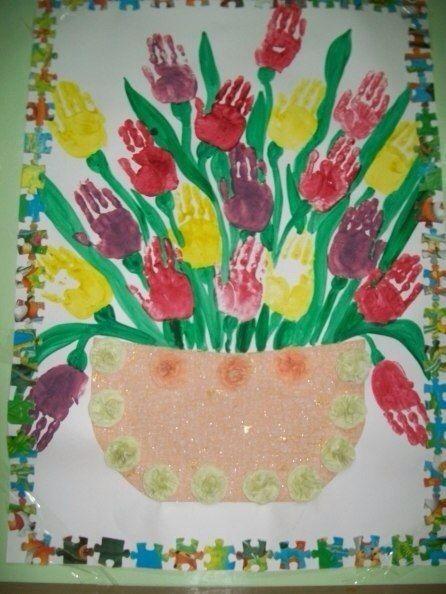 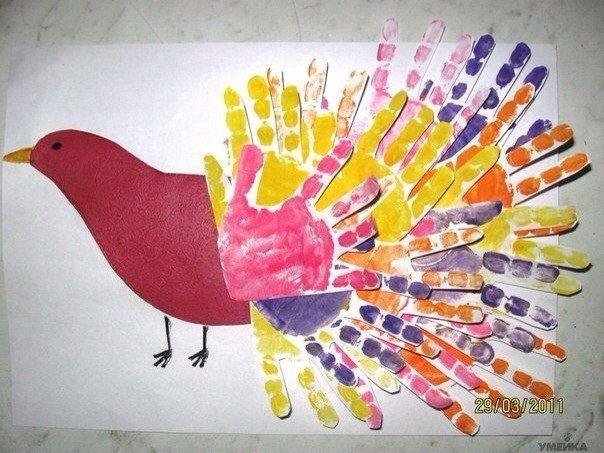 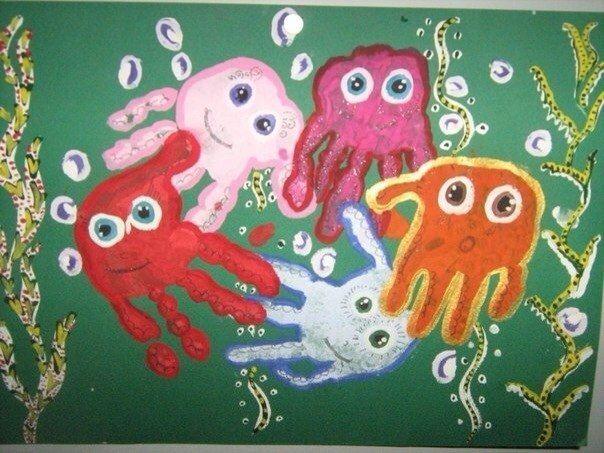 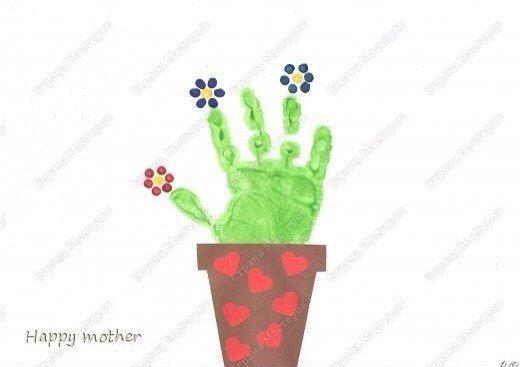 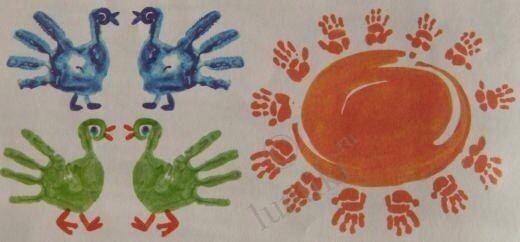 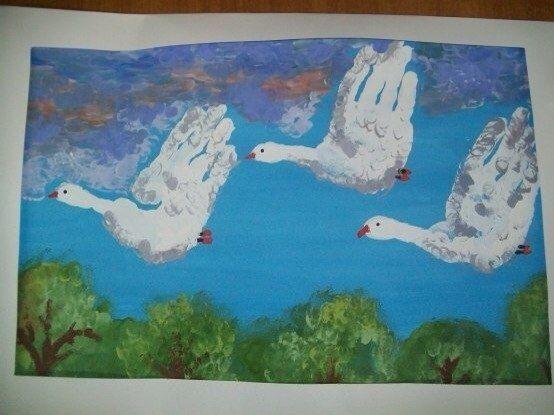 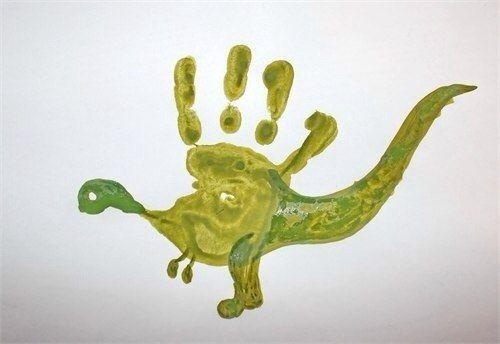 